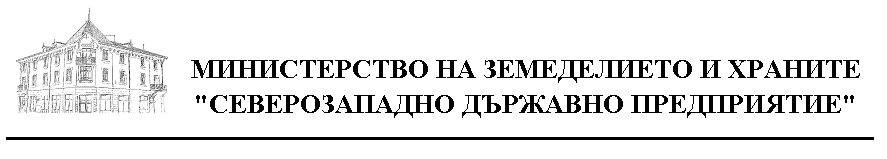 УТВЪРДИЛ: ДИРЕКТОР         		   /инж. Цв. Цветков /ДОКУМЕНТАЦИЯ ЗА  УЧАСТИЕ В ПРОЦЕДУРА ЗА ИЗБОР НА ИЗПЪЛНИТЕЛ ЧРЕЗ ПУБЛИЧНА ПОКАНА ПО РЕДА НА ГЛАВА ОСМА „А“ ОТ ЗОП, С ПРЕДМЕТ:„ДОСТАВКА НА ХРАНИТЕЛНИ ПРОДУКТИ И НАПИТКИ ЗА НУЖДИТЕ НА СЗДП - ЦУ ЗА СРОК ОТ 12 МЕСЕЦА”1. Публична покана – изпратена чрез електронен подпис до АОП2. Техническа спецификация3. Указания4. Техническо предложение– образец5. Ценово предложение - образец6. Оферта- по приложен образец7. Образец на Декларация за запознаване с условията в документацията и приемане на договора8. Образец на декларация за ЕИК9. Образец на декларация за липса на свързаност с друг участник по чл. 55, ал. 7 ЗОП, както и за липса на обстоятелство по чл. 8, ал. 8, т. 2 ЗОП10. Проект на договор2016 год.гр. ВрацаОбразец № 1	ДО	СЗДП ДП гр. ВрацаОФЕРТАза избор на изпълнител за възлагане на обществена поръчка с предмет:„Доставка на хранителни продукти и напиткиза нуждите на СЗДП - ЦУ за срок от 12 месеца”Административни данни на участника:1. Наименование или име на участника ...............................................................2. ЕИК . ......................................................................................................................................3. Представлявано от ....................................................................................................4. Седалище и адрес на управление ..............................................................................     Телефон.........................................., Е-mail..............................................5. Лице за контакти ................................................................................................    Длъжност ............................................................................................................    Телефон......................................................, Е-mail........................................................С представянето на настоящата оферта заявяваме желанието си да участваме в избор на изпълнител на обществена поръчка с предмет: „Доставка на хранителни продукти и напитки за нуждите на СЗДП - ЦУ за срок от 12 месеца”.1. Запознахме се с документацията за избор на изпълнител и посочените в нея изисквания за участие в поръчката, с изискванията за изготвяне и представяне на офертата и за изпълнение на обществената поръчка и с проекта на договор, които заявяваме, че приемаме.2. Поемаме ангажимента да изпълним обществената поръчка за срок от 12 /дванадесет/ месеца, считано от датата на сключване на договора.3. Представяме документите, посочени в документацията за избор на изпълнител, удостоверяващи, че............................................................/попълва се наименованието или името на участника/ отговаря/м на предварително обявените условия.4. При изпълнението на поръчката ще използваме следните подизпълнители (попълва се от участника само в случай, че ще ползва подизпълнители):5. В случай, че ............................................................/попълва се наименованието или името на участника/ бъде определен за Изпълнител на обществената поръчка, се задължаваме при подписването на договора да представим документите, посочени в чл. 101е, ал. 2 от ЗОП.6. Приемаме да бъдем обвързани с тази оферта за срок от 30 (тридесет) дни, считано от крайния срок за подаване на офертите.7. Приложенията към настоящата оферта – са както следва: /описват се от участника/..........................................................................Дата: ..................... 2016 г. гр. ........................................	Подпис: ....................................		(име, длъжност и печат)Образец № 2ДЕКЛАРАЦИЯза запознаване с условията в документацията и приемане клаузите на договораДолуподписаният /-ната/….......................................................................с ЕГН ............................в качеството ми на .....................................(посочете длъжността) на ................................................................ (посочете фирмата на участника) с ЕИК ................................................................. в качеството си на участник в процедура по ЗОП за възлагане на обществена поръчка чрез публична покана с предмет: „Доставка на хранителни продукти и напитки за нуждите на СЗДП - ЦУ за срок от 12 месеца”, с настоящатаДЕКЛАРИРАМ:Че като представляващ ............................................................., участник в посочената по-горе обществена поръчка: Запознати сме с всички условия и предмета на настоящата обществена поръчка и ги приемаме без възражения;Задължаваме се да спазваме условията за участие и за възлагане на обществената поръчка и всички действащи технически норми и стандарти, които се отнасят до изпълнението на поръчката;Задължаваме се да не разпространяваме по никакъв повод и под никакъв предлог данните за обществената поръчка;Предоставената от възложителя информация е достатъчна за подготовка и представяне на предложението ми.Запознат съм и приемам безусловно клаузите на договора.Известна ми е предвидената в чл.313 от НК отговорност за деклариране на неверни данни.Дата :   .........................				Декларатор:…………………/…………………………………………………………….//име, фамилия и длъжност/Образец № 3Д Е К Л А Р А Ц И ЯДолуподписаният /-ната/….............................................................................................с ЕГН ............................в качеството ми на..........................................................(посочете длъжността) на (посочете фирмата на участника) ........................................... .............................................................с ЕИК ................................................................. в качеството си на участник в процедура по ЗОП за възлагане на обществена поръчка чрез публична покана с предмет: „Доставка на хранителни продукти и напитки за нуждите на СЗДП - ЦУ за срок от 12 месеца”, с настоящатаД Е К Л А Р И Р А М,  Ч Е:Представляваното от мен дружество е регистрирано по Закона за търговския регистър и неговият единен идентификационен код  ЕИК е: .....................................................................................Известно ни е, че при деклариране на неверни обстоятелства нося отговорност по чл. 313 от Наказателния кодекс.Дата :   .........................				Декларатор:…………………/…………………………………………………………….//име, фамилия и длъжност/Образец № 4Д Е К Л А Р А Ц И Я за липса на свързаност с друг участник по чл. 55, ал. 7 ЗОП, както и за липса на обстоятелство по чл. 8, ал. 8, т. 2 ЗОПДолуподписаният /-ната/................................................................................................, в качеството ми на.......................................................................................................................................(посочете длъжността – управител, изп.директор и т.н.)на ........................................................................................ .................ЕИК................................(посочете наименованието на участника)1. Представляваният от мен участник не е свързано лице по смисъла на § 1, т. 23а от допълнителните разпоредби на ЗОП или свързано предприятие по смисъла на § 1, т. 24 от допълнителните разпоредби на ЗОП с друг участник в настоящата процедура.2. За представлявания от мен участник не са налице обстоятелствата по чл. 8, ал. 8, т. 2 ЗОП по отношение на настоящата процедура за възлагане на обществена поръчка.Известна ми е отговорността по чл. 313 от Наказателния кодекс за посочване на неверни данни.			г.                 				Декларатор: 			(дата на подписване)Декларацията се подава от всеки от представляващите участника лица, както и от всеки от представляващите подизпълнителите, както и от представляващите на всяко физическо или юридическо лице, включено в обединението.Образец № 5	ДО	СЗДП ДП гр. ВрацаТЕХНИЧЕСКО ПРЕДЛОЖЕНИЕ:от..............................................................................................................................................................................................................................................................................................................(пълно наименование и адрес на управление на участника)За изпълнение на обществената поръчка с предмет: „Доставка на хранителни продукти и напитки за нуждите на СЗДП - ЦУ за срок от 12 месеца”, представям следното техническо предложение:1. Приемам да изпълним поръчката съгласно всички изисквания на Възложителя, посочени в документацията за участие по настоящата обществена поръчка.		2. Декларирам, че ще извършим поръчката на СЗДП ДП, съгласно Техническата спецификация от документацията за участие на Възложителя, при осигуряване на всички нормативно определени задължения.3. Декларираме, че разполагаме с  техническа и кадрова обезпеченост за изпълнение предмета на поръчката,  съгласно техническото задание към документацията за участие.4. Технически изисквания – наименование на артикулите, които при необходимост Възложителят ще използва до предварително заявен прогнозен ресурс:5.Декларираме следните обстоятелства:5.1.Разполагаме с кадрови ресурс – служител/служители за изпълнение на поръчките, които ще са отговорни за приемане на заявките и извършване на доставките и ще бъдат ангажирани през целия период на договора, а именно:Име, фамилия:…………………………………………………………………….Телефон:………………………………..; мобилен:……………………………..;e- mail: ………………………………. (ако отговорните служители са повече от едно, се добавя необходимия брой полета/редове)6. При изпълнение на доставките, ще спазваме изискванията за качество, както следва:Предлаганите хранителни продукти ще бъдат безопасни, годни за консумация и неувреждащи здравето на хората по смисъла и в съответствие с чл.20 от Закона за храните. Хранителните продукти ще  отговарят на:-Закона за храните;- Наредба за изискванията за етикирането и представянето на храните;- Доставяните хранителни продукти задължително ще бъдат с означен срок на годност на продуктите, като ще имат не по- малко от 80% остатъчен срок на годност към момента на доставката;7. Опаковката на продуктите ще отговаря на изискванията на Закона за храните и Наредбата за изискванията за етикирането и представянето на храните и ще гарантира възможността им за съхранение при обичайните за вида продукт условия.8. Хранителните продукти ще отговарят на български държавни стандарти за качество, български стандарти, които въвеждат европейски, международни стандарти, европейски технически одобрения или общи технически документации, или еквивалентно.  9. Срок за доставка:- доставките ще се извършват в максимален срок  до ………. (………. ) часа, (не повече от 24 часа) след подадена заявка от Възложителя без ограничения свързани с работно време и съгласно условията на договора . -  срок на договора – 12 /дванадесет/ месеца. - място на доставка: гр. Враца, бул. „Христо Ботев” № 2, етаж 3. 10. Срок на валидност на офертата: ....................... / не по- кратък от 30 дни / от крайният срок за депозиране на офертиДата: ..................... 2016 г. гр. ........................................		Подпис: ....................................	(име, длъжност, печат)	Образец № 6	ДО	СЗДП ДП гр. ВрацаЦЕНОВО ПРЕДЛОЖЕНИЕот.....................................................................................................(пълно наименование и адрес на управление)     След проучване и запознаване с документацията за провеждане на избор на изпълнител за възлагане на общественапоръчка с предмет: „Доставка на хранителни продукти и напитки за нуждите на СЗДП - ЦУ за срок от 12 месеца”, предлагаме да изпълним при следните финансови условия:Словом:...................................................................................................... лева без ДДС2. Всички посочени цени са в лева.3. В цените са с включени всички разходи за опаковка, такси, транспорт и други съпътстващи доставката разходи. 4. Посочените доставки по вид са прогнозни и не обвързват Възложителя с поръчка след сключване на договор. 5. Доставките предмет на настоящата публична покана и необходимите количества ще се изпълняват по изрична заявка на ВЪЗЛОЖИТЕЛЯ според нуждите му в момента на заявката и до размера на финансовия ресурс, който може да осигури за изпълнение на поръчката.6. Стойността на всяка поръчка се определя въз основа на единични цени съгласно ценовото предложение на кандидата, като същите са фиксирани и не подлежат на промяна през периода на изпълнение на договора, в рамките на предвидения от възложителя финансов ресурс.7. Начин на плащане: Плащанията ще се извършват по банков път и съгласно условията на договора, в срок до 10 (десет) дни след извършена доставка и представена фактура от страна на Изпълнителя.Срок на валидност на офертата - ....................... / не по- кратък от 30 дни / от крайният срок за депозиране на оферти.Дата: ..................... 2016 г. 				Подпис: ....................................гр. ........................................		(име, длъжност, печат)ДОГОВОР(проект)№ ............../..........................Днес, ..........2016г., гр. Враца, на основание чл.101е от ЗОП, между: 1. СЕВЕРОЗАПАДНО ДЪРЖАВНО ПРЕДПРИЯТИЕ ДП, с  адрес на управление и седалище: гр. Враца, бул. „Христо Ботев“ № 2, ет.3, ЕИК 201617476, представляван от инж. Цветко Тодоров Цветков – Директор и Иванка Пехливанова – Главен счетоводител, наричано по-нататък Възложител,и2. ”…………………...............” с ЕИК .............................. със седалище и адрес на управление: обл. ....................., общ. ..................., гр. ................., п.к. ........, ул. „……….…..........” №............, представлявано от управител ..................................... с ЕГН ..................., определен за  ИЗПЪЛНИТЕЛ след проведена процедура за възлагане на обществена поръчка, открита чрез Публична покана с уникален код в РОП №............ , се сключи настоящият договор, като страните се споразумяха за следното: І.ПРЕДМЕТ НА ДОГОВОРАЧл.1. (1) ВЪЗЛОЖИТЕЛЯТ възлага, а ИЗПЪЛНИТЕЛЯТ приема да извършва доставка с предмет: „Доставка на хранителни продукти и напитки за нуждите на СЗДП - ЦУ за срок от 12 месеца”, съгласно Техническо предложение (Приложение № 1) и Ценово предложение (Приложение № 2) на Изпълнителя, неразделна част от този договор и в съответствие с изискванията на Възложителя, посочени в Техническата спецификация и документацията към публичната покана.(2) Доставката се извършва съгласно изискванията на ВЪЗЛОЖИТЕЛЯ, посочени в документацията за участие в процедурата и техническото предложение на ИЗПЪЛНИТЕЛЯ, представляваща неразделна част от този договор. (3) ИЗПЪЛНИТЕЛЯТ ще извърши доставката при условията на направеното от него предложение. ІІ. СРОК ЗА ИЗПЪЛНЕНИЕЧл.2. ИЗПЪЛНИТЕЛЯТ осъществява доставката в срок от ……(…………….) часа след получаване на заявка от Възложителя.Чл. 3. Място на изпълнение: гр. Враца, бул. „Христо Ботев” № 2, етаж 3, с включени всички разходи по изпълнение на доставките.Чл. 4. Срок на договора – 12 /дванадесет/ месеца от датата на подписване, или до достигане на максималната прогнозна стойност на поръчката в размер на 2000.00 /Две хиляди/ лева без ДДС – което от двете събития настъпи по-рано.	ІІІ. ПРАВА И ЗАДЪЛЖЕНИЯ НА СТРАНИТЕ       Чл. 5. ВЪЗЛОЖИТЕЛЯТ има следните права и задължения:1. Да получи доставката в срока и при условията, договорени между страните съгласно настоящият договор;2. Възложителят може да заявява различни количества и артикули от посочените в техническата сецификация, като ги заплаща съобразно единичната цена,  посочена във ценовото предложение - неразделна част от настоящият договор.3. Доставката ще се извършва след подадена от Възложителя изрична писмена заявка по електронна поща на Изпълнителя;4. Да осъществява контрол по изпълнението относно качество, количества и др. във всеки момент от изпълнението на договора, без с това да пречи на  ИЗПЪЛНИТЕЛЯ;5. Да развали договора едностранно, в случай че изпълнителят не осъществи доставката в срока по настоящия договор и ако доставката не отговаря на техническите спецификации на Възложителя.6. Да заплаща определената цена по размер, начин и в срок, уговорени между страните в настоящият договор.Чл. 6. ИЗПЪЛНИТЕЛЯТ има следните права и задължения:1. да изпълнява качествено в съответствие с предложеното в офертата му, включително техническо предложение, което е неразделна част от настоящия договор. 2. да не предоставя документи и информация на трети лица относно изпълнението на поръчката, както и да не използва информация, станала му известна при изпълнение на задълженията му по настоящия договор.3. да осигури за своя сметка превоза на доставката до местоизпълнението по чл. 3 от настоящият договор;4. да предоставя на ВЪЗЛОЖИТЕЛЯ информация за хода на работата по изпълнение на доставката, както и да му осигурява възможност за осъществяване на контрол по изпълнението относно качество и др. във всеки момент от изпълнението на договора, без това да пречи на  изпълнението;            5. да получи уговореното възнаграждение при условията и в сроковете, посочени в настоящия договор.6. ИЗПЪЛНИТЕЛЯ е длъжен да сключи договор/договори за подизпълнение с посочените в офертата му подизпълнители в срок от 3 дни от сключване на настоящия договор и да предостави оригинален екземпляр на ВЪЗЛОЖИТЕЛЯ в 3-дневен срок.        ІV. ПРИЕМАНЕ НА ИЗПЪЛНЕНИЕТОЧл. 7.(1) Приемането на всяка отделна доставка се извършва с приемателно-предавателен протокол (или стокова разписка), подписан от ИЗПЪЛНИТЕЛЯ и ВЪЗЛОЖИТЕЛЯ или от оправомощени от тях лица.(2) Когато ИЗПЪЛНИТЕЛЯТ е сключил договор/договори за подизпълнение, работата на подизпълнителите се приема от ВЪЗЛОЖИТЕЛЯ в присъствието на ИЗПЪЛНИТЕЛЯ и подизпълнителя.	V. СРОК НА ГОДНОСТ НА ДОСТАВКИТЕЧл. 8. Доставяните артикули трябва да бъдат със срок на годност не по - малко от 80% остатъчен срок на годност към момента на доставката от предаването на протокола по чл. 7.Чл. 9. ИЗПЪЛНИТЕЛЯТ гарантира, че доставката отговаря на български държавни стандарти за качество, български стандарти, които въвеждат европейски, международни стандарти, европейски технически одобрения или общи технически документации, или еквивалентно.Чл. 10. В случай, че се установят артикули с различен срок на годност от посоченият в чл.8, за които ИЗПЪЛНИТЕЛЯТ писмено е бил уведомен в рамките на 24 часа от извършената доставка, той е длъжен да замени съответния артикул от доставката с нов с подходящия срок на годност.Чл. 11. ИЗПЪЛНИТЕЛЯТ е длъжен да извърши замяната в рамките на 4 /четири/ часа от констатацията по чл.10.Чл. 12. Всички разходи по замяната са за сметка на ИЗПЪЛНИТЕЛЯ.Чл. 13. Обстоятелствата по предходните членове се установяват с констативен протокол, подписан от представители на страните.VІ. ЦЕНИ И ПЛАЩАНИЯЧл. 14. Възложителят заплаща на Изпълнителя за доставките, предмет на договора и за срока на изпълнение, възнаграждение определено в Ценовото предложение - Приложение №2, неразделна част от настоящия договор.(2) Сумата е определена на база единични цени по видове доставки, съгласно ценовото предложение на Изпълнителя и същите са фиксирани и не подлежат на промяна до изтичане крайния срок на договора и в рамките на финансовия ресурс, който Възложителят може да  осигури в размер на 2000 /Две хиляди/ лева без ДДС.(3) Предвидените за извършване доставки са прогнозни и не обвързват 
Възложителя със задължителното им изпълнение след сключване на настоящия договор.    Доставките ще се изпълняват по поръчки от ВЪЗЛОЖИТЕЛЯ според нуждите му в момента на заявката и до размера на финансовия ресурс, който може да осигури за изпълнение на поръчката.Чл. 15 (1) Плащанията по този договор ще се извършват по банков път, чрез банков превод по сметка на ИЗПЪЛНИТЕЛЯ, след завършване на доставката и подписване на приемо- предавателен протокол без забележки, в срок от 10 /десет/ календарни дни от датата на издаване на данъчна фактура за доставката.  (2) Плащанията се извършват по следната банкова сметка на ИЗПЪЛНИТЕЛЯ:Банка: ……………………………..Банкова сметка: …………………………Банков код: ……………………………….(3) ИЗПЪЛНИТЕЛЯТ е длъжен да уведомява писмено ВЪЗЛОЖИТЕЛЯ за всички последващи промени по предходната ал. 2 в срок от 3 дни считано от момента на промяната. В случай че ИЗПЪЛНИТЕЛЯТ не уведоми ВЪЗЛОЖИТЕЛЯ в този срок, счита се, че плащанията са надлежно извършениVІІ. ОТГОВОРНОСТ ПРИ НЕИЗПЪЛНЕНИЕЧл. 16. При забавено предаване на доставката по вина на ИЗПЪЛНИТЕЛЯ, той дължи на ВЪЗЛОЖИТЕЛЯ неустойка в размер на 0.5 % от договореното възнаграждение с ДДС за всеки просрочен ден, но не повече от 10 % от стойността на заявената доставка, като в случай, че ВЪЗЛОЖИТЕЛЯТ няма интерес от забавеното изпълнение, той има право да прекрати едностранно договора, с 5-дневно писмено уведомление.Чл. 17. Изплащането на неустойки и обезщетения по този договор не лишава изправната страна по договора от право да търси обезщетение за вреди и пропуснати ползи по общия ред.VІІІ. ПРИЕМАНЕ НА ИЗПЪЛНЕНИЕТОЧл. 18.(1) Приемането на доставката се извършва с приемателно-предавателен протокол, подписан от ИЗПЪЛНИТЕЛЯ и ВЪЗЛОЖИТЕЛЯ или от оправомощени от тях лица.(2) За дата на доставката се счита датата на двустранното подписване на приемо -предавателния протоколІХ. ПРЕКРАТЯВАНЕ НА ДОГОВОРАЧл. 19. Настоящият договорът се прекратява:1. С изтичане на срока по чл. 4 или с достигане на предвидената  в чл. 14, ал. 2 стойност;2. При виновно неизпълнение на задълженията на една от страните по договора- с 5-дневно писмено предизвестие от изправната страна до неизправната страна;3. При констатирани нередности и/или конфликт на интереси – с изпращане на едностранно седемдневно писмено предизвестие от ВЪЗЛОЖИТЕЛЯ до ИЗПЪЛНИТЕЛЯ;4. С окончателното му изпълнение;5. По реда на чл.43, ал.4 от Закона за обществени поръчки;6. Когато са настъпили съществени промени във финансирането на настоящата поръчка- предмет на договора, извън правомощията на ВЪЗЛОЖИТЕЛЯ, които той не е могъл или не е бил длъжен да предвиди или да предотврати – с писмено уведомление, веднага след настъпване на обстоятелствата;7. ВЪЗЛОЖИТЕЛЯТ може да прекрати договора без предизвестие, когато ИЗПЪЛНИТЕЛЯТ:7.1. забави изпълнението на някое от задълженията си по договора с повече от 24(двадесет и четири)часа;7.2. не отстрани в разумен срок, определен от ВЪЗЛОЖИТЕЛЯ, констатирани недостатъци;7.3. не изпълни точно някое от задълженията си по договора;7.4. използва подизпълнител, без да е декларирал това в офертата си, или използва подизпълнител, който е различен от този, посочен в офертата му;7.5. бъде обявен в несъстоятелност или когато е в производство по несъстоятелност или ликвидация.Прекратяването става след уреждане на финансовите взаимоотношения между страните за извършените от страна на ИЗПЪЛНИТЕЛЯ  и одобрени от ВЪЗЛОЖИТЕЛЯ дейности по изпълнение на договора.Х. ДОПЪЛНИТЕЛНИ РАЗПОРЕДБИЧл. 20. Всички съобщения, предизвестия и нареждания, свързани с изпълнението на този договор и разменяни между ВЪЗЛОЖИТЕЛЯ и ИЗПЪЛНИТЕЛЯ, са валидни, когато са изпратени по пощата с известие за доставяне, по електронна поща или предадени чрез куриер срещу подпис на приемащата страна.Чл. 21. Когато някоя от страните е променила адреса си, без да уведоми за новия си адрес другата страна, съобщенията ще се считат за надлежно връчени и когато са изпратени на стария адрес.Чл. 22. Всички спорове по този договор ще се уреждат чрез преговори между страните, а при непостигане на съгласие – ще се отнасят за решаване от компетентния съд в Република България.Чл. 23. За всички неуредени в този договор въпроси се прилагат разпоредбите на действащото законодателство.Чл. 24. Нито една от страните няма право да прехвърля правата и задълженията, произтичащи от този договор, на трета страна, освен в случаите по чл.43, ал.7 от ЗОП.Неразделна част от настоящия договор са:1. Техническо предложение за изпълнение на поръчката - Приложение №1.2. Ценово предложение - Приложение №2.Настоящият договорът се сключи в два еднообразни екземпляра – по един за ИЗПЪЛНИТЕЛЯ и един за ВЪЗЛОЖИТЕЛЯ.ВЪЗЛОЖИТЕЛ:....................                                     ИЗПЪЛНИТЕЛ:………………..../................................. /                                               /............................- Управител/................................................../................................/Подизпълнител(изброяват се имената и адресите на подизпълнителите)Видове работи, които ще изпълнява(посочват се всички дейности и/или услуги)Дял в проценти (%)(от общата стойност на поръчката, която ще бъде изпълнен от подизпълнителя)№АРТИКУЛ Мерна единицаКоличествоI.ХРАНИКУТИЯ/ПАКЕТЗахар бялаЗа пакет от 400 пакетчета по 5 гр.7Захар кафяваЗа кутия от 100 пакетчета по 5 гр.7II.НАПИТКИТУБА/СТЕКМинерална водаЗа туба от 5 литра 100Минерална водаЗа стек от 12бр. х 0,5л.50Минерална водаЗа стек от 6 бр. х 1,5 л. 15Минерална водаЗа туба от 19 литра 120III.ПРОДУКТИ ЗА ТОПЛИ НАПИТКИПАКЕТ/КУТИЯКафе  на зърно за еспресоЗа пакет от 500 гр.75Чай филтър /билков,черен, плодов/За кутия от 20 бр.20Сметана доза – сухаЗа кутия от 80 броя пакетчета по 2.5 гр.70Сметана доза – течнаЗа пакет от 10 капсули по 10 гр.80№АРТИКУЛ Мерна единицаКоличествоЕдинична цена в лева без ДДСОбща цена в лева без ДДСI.ХРАНИКУТИЯ/ПАКЕТЗахар бялаЗа пакет от 400 пакетчета по 5 гр.7Захар кафяваЗа кутия от 100 пакетчета по 5 гр.7II.НАПИТКИТУБА/СТЕКМинерална водаЗа туба от 5 литра 100Минерална водаЗа стек от 12бр. х 0,5л.50Минерална водаЗа стек от 6 бр. х 1,5 л. 15Минерална водаЗа туба от 19 литра 120III.ПРОДУКТИ ЗА ТОПЛИ НАПИТКИПАКЕТ/КУТИЯКафе  на зърно за еспресоЗа пакет от 500 гр.75Чай филтър /билков,черен, плодов/За кутия от 20 бр.20Сметана доза – сухаЗа кутия от 80 броя пакетчета по 2.5 гр.70Сметана доза – течнаЗа пакет от 10 капсули по 10 гр.80ОБЩА СТОЙНОСТ